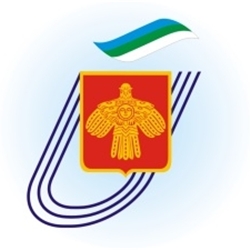 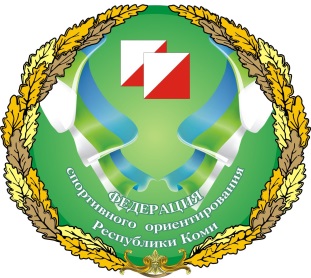 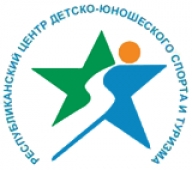 ИНФОРМАЦИОННЫЙ БЮЛЛЕТЕНЬПервенство Республики Коми, Чемпионат Республики Коми, Первенство Республики Коми среди ветеранов по спортивному ориентированию                              с. Выльгорт, 18-19 февраля 2017 года1. Организаторы соревнований: - Министерство физической культуры и спорта Республики Коми - ГАУ РК «Центр спортивных мероприятий и пропаганды физической культуры и спорта»Министерство образования Республики Коми- Государственное автономное учреждение дополнительного образования Республики Коми «Республиканский центр детско-юношеского спорта и туризма»- КРОО «Федерация спортивного ориентирования Республики Коми»Главный судья -  Андриенко Мария Макаровна (г. Сыктывкар, СС1К).Главный секретарь –  Микова Людмила Михайловна (г. Сыктывкар, СС1К, аттестована).Заместитель главного секретаря по хронометражу – Костромин Александр Васильевич (г. Сыктывкар, СС1К).Зам главного судьи по СТО – Игнатов Александр Сергеевич (с Выльгорт, СС1К, аттестован).Зам главного судьи по орг. вопросам -  Ведерникова Любовь Васильевна (г. Сыктывкар, СС2К).2. Адреси и номера телефонов для связи: 167000 г. Сыктывкар, ул. Орджоникидзе, д.14. Телефон/факс: 8(821-22) 44-28-97Рудакова Надежда Константиновна, заведующий отделом спортивного ориентирования ГАУ ДО РК «РЦДЮСиТ», моб. +79042704001. Адрес электронной почты: osokomi@mail.ru Сайт komiturcenter.ru Сайт Федерации спортивного ориентирования Республики Коми  orient.vkomi.ru3. Место и время соревнований, центр соревнований: Сревнования проводятся с 18 по 19 февраля 2017 г.  с. Выльгорт, Сыктывдинского района.  4. Даты проведения соревнований и программа:5. Возрастные группы: В соревнованиях участвуют спортсмены согласно Положению о соревнованиях.Чемпионат Республики Коми:М-Б (мужчины), Ж-Б (женщины) – 1999 г.р. и старшеПервенство РК среди ветерановМ-45 (мужчины), Ж-45 (женщины) – 1972 г.р. и старшеПервенство Респубики КомиМ-14 (мальчики до 15 лет), Ж-14 (девочки до 15 лет) – 2003-2004 г.р.М-17 (юноши до 18 лет), Ж-17 (девушки до 18 лет) – 2000-2002 г.р.6. Финансовые условия участия в соревнованиях Расходы по командированию (проезд, транспортные услуги), за счёт командирующих их организаций. Стартовый взнос за участие в соревнованиях составляет: 40 руб. для возрастных категорий МЖ-14,17 (студенты); 100 руб. для возрастных категорий МЖ-Б, МЖ- 45. Система электронной отметки SportIDENT. Стоимость аренды ЧИПа электронной отметки – 10 руб. за один соревновательный день. В случае поломки или потери чипа возмещается его стоимость (чип-карандаш 1 500 руб, чип-карточка 1000 руб.)Целевой организационный заявочный взнос оплачиваются при прохождении комиссии по допуску. 7. Размещение участников в Сыктывкаре.База «Юный турист» (тел. 22-63-47) по предварительной заявке. Стоимость 3-местного номера – 450 руб. в сутки с 1 человека, 6-местный номер 350 руб. в сутки с 1 человека.8.Транспорт Доставка участников на автобусах ГАУ ДО РК «РЦДЮСиТ» от Сыктывкара до с. Выльгорт на лыжную базу Сыктывдинской ДЮСШ и обратно по предварительным заявкам. 9. Особенности местности соревнований:   Трассы соревнований будут проходить в районе лыжной базы Сыктывдинской ДЮСШ, ул. Рабочая 20/1. Местность овражистого типа. Лес смешанных пород. Местность залесена на 50 %, поля 50%. Площадь района, используемая для соревнований около 4 кв.км. Составитель карты В.А. Голов. Карта корректирована в 2016 году (Ал.А. Попов, А.С. Игнтов).10. Сроки подачи заявок Предварительные заявки на участие в соревнованиях установленной формы подаются до 16 февраля 2017 года до 17.00 по эл. почте osokomi@mail.ru
Он-лайн заявка до 17 февраля 2017 года до 13.00 на сайте http://orgeo.ru/event/2397/ Заявка на участие в соревнованиях установленной формы, подписанная руководителем организации и заверенная в органах управления физкультуры и спорта Администраций муниципальных образования Республики Коми,с визой врача и допуском на каждого участника, предоставляется при прохождении мандатной комисси по допуску. На каждого спортсмена к заявке прилагаются следующие документы:- паспорт гражданина РФ (для лиц моложе 14 лет свидетельство о рождении);- зачетная классификационная книжка с подтверждением выполнения спортивного разряда за последние 2 года;- оригинал полиса страхования от несчастных случаев;- целевая медицинская справка на данные соревнования, если в официальной заявке на данного спортсмена отсутствует допуск врача.датамероприятия программывремя 17 февраля 2017 Мандантная комиссия по допускуЗаседание ГСК09:00-12:0012:0018 февраля 2017Открытие соревнованийЛыжная гонка - классика (35-60 мин.)13:0013:3019 февраля 2017Лыжная гонка – эстафета 2 чел. МЖ-14,17Лыжная гока – общий старт (30-90 мин.)Награждение, закрытие соревнований13:0016:00